Министерство образования и науки Челябинской областиГосударственное бюджетное  учреждение дополнительного образования «Областной Центр дополнительного образования детей»454081,  г. Челябинск, ул. Котина, 68, тел./факс 773-62-82E-mail: ocdod@mail.ruВ соответствии с планом  работы ГБУДО «Областной Центр дополнительного  образования детей» 23 декабря 2015 года в муниципальном бюджетном учреждении культуры «Зоопарк» г. Челябинска состоится областной семинар «Игра, как  аспект экологического воспитания» (далее - семинар).Для участия в семинаре приглашаются  педагоги образовательных организаций, реализующих дополнительные общеобразовательные программы и образовательные программы начального общего образования.В программе семинара:-  порядок проведения областного конкурса юных экологов «Тропинка» в 2016 году; - методическое сопровождение при подготовке участников областного конкурса юных экологов «Тропинка»; - творческие сюжетно-ролевые игры  в экологическом воспитании младших школьников. Регистрация участников  с  12.30 до 13.00 в муниципальном бюджетном учреждении культуры «Зоопарк» (г.Челябинск, ул. Труда, 191).Дополнительная информация по тел. 8 (351) 773-62-82, Ермакова Валентина Александровна, методист ГБУДО «Областной Центр дополнительного образования детей». Участие в семинаре необходимо подтвердить до 21 декабря  2015 года,            тел. 773-62-82,  е-mail: ocdod@mail.ru.  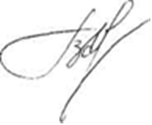 Директор       						            В.П. Попов Ермакова В.А.,773-62-82, 8908570834714.12.2015  № 563 На №_______ от ________Руководителяморганов местного самоуправления муниципальных районов и городских округов Челябинской области, осуществляющих управление в сфере образования